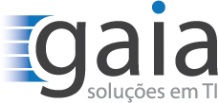 PROJETORELATÓRIO DE DESEMPENHORELATÓRIO DE DESEMPENHORev.:Data:Folha ___ de ___PREPARADO POR:PREPARADO POR:PREPARADO POR:PREPARADO POR:PREPARADO POR:PREPARADO POR:Data da reunião:Data da reunião:Data da reunião:Data da reunião:Data da reunião:Data da reunião:Motivo da reunião:Motivo da reunião:Motivo da reunião:Motivo da reunião:Motivo da reunião:Motivo da reunião:RELATÓRIO DE DESEMPENHO DA GESTÃO DE RISCOS: NOTASRELATÓRIO DE DESEMPENHO DA GESTÃO DE RISCOS: NOTASRELATÓRIO DE DESEMPENHO DA GESTÃO DE RISCOS: NOTASRELATÓRIO DE DESEMPENHO DA GESTÃO DE RISCOS: NOTASRELATÓRIO DE DESEMPENHO DA GESTÃO DE RISCOS: NOTASRELATÓRIO DE DESEMPENHO DA GESTÃO DE RISCOS: NOTASRELATÓRIO DE DESEMPENHO DA GESTÃO DE RISCOS: NOTASRELATÓRIO DE DESEMPENHO DA GESTÃO DE RISCOS: NOTASRELATÓRIO DE DESEMPENHO DA GESTÃO DE RISCOS: NOTASRELATÓRIO DE DESEMPENHO DA GESTÃO DE RISCOS: NOTASRELATÓRIO DE DESEMPENHO DA GESTÃO DE RISCOS: NOTASRELATÓRIO DE DESEMPENHO DA GESTÃO DE RISCOS: NOTASRisco IdentificadoDescrição das AçõesDescrição das AçõesDescrição das AçõesLições AprendidasLições AprendidasNotas adicionais / comentários / acordos / próximas etapas:Notas adicionais / comentários / acordos / próximas etapas:Notas adicionais / comentários / acordos / próximas etapas:Notas adicionais / comentários / acordos / próximas etapas:Notas adicionais / comentários / acordos / próximas etapas:Notas adicionais / comentários / acordos / próximas etapas:Notas adicionais / comentários / acordos / próximas etapas:Notas adicionais / comentários / acordos / próximas etapas:Notas adicionais / comentários / acordos / próximas etapas:Notas adicionais / comentários / acordos / próximas etapas:Notas adicionais / comentários / acordos / próximas etapas:Notas adicionais / comentários / acordos / próximas etapas:Notas adicionais / comentários / acordos / próximas etapas:Notas adicionais / comentários / acordos / próximas etapas:Notas adicionais / comentários / acordos / próximas etapas:Notas adicionais / comentários / acordos / próximas etapas:Notas adicionais / comentários / acordos / próximas etapas:Notas adicionais / comentários / acordos / próximas etapas:Notas adicionais / comentários / acordos / próximas etapas:Notas adicionais / comentários / acordos / próximas etapas:Notas adicionais / comentários / acordos / próximas etapas:Notas adicionais / comentários / acordos / próximas etapas:Notas adicionais / comentários / acordos / próximas etapas:Notas adicionais / comentários / acordos / próximas etapas: